Activité 14 – Système digestif et régime alimentaire Compétence D5.B – Appréhender des échelles spatiales et D1.E – Mettre des informations en relationDans le bilan 2 du chapitre 1 de ton cahier, retrouve de quoi ont besoin les muscles (et les autres organes) pour fonctionner.…………………………………………………………………………………………………………………………………………………………………………………………………………………………………………………………………………….Sur les schémas ci-dessous, colorie au crayon de couleur, pour chacun des deux animaux :En bleu l’œsophage (s’arrête au pharynx)En violet l’estomacEn vert l’intestin grêleEn jaune le gros intestinEn rouge le cæcumEn orange le foie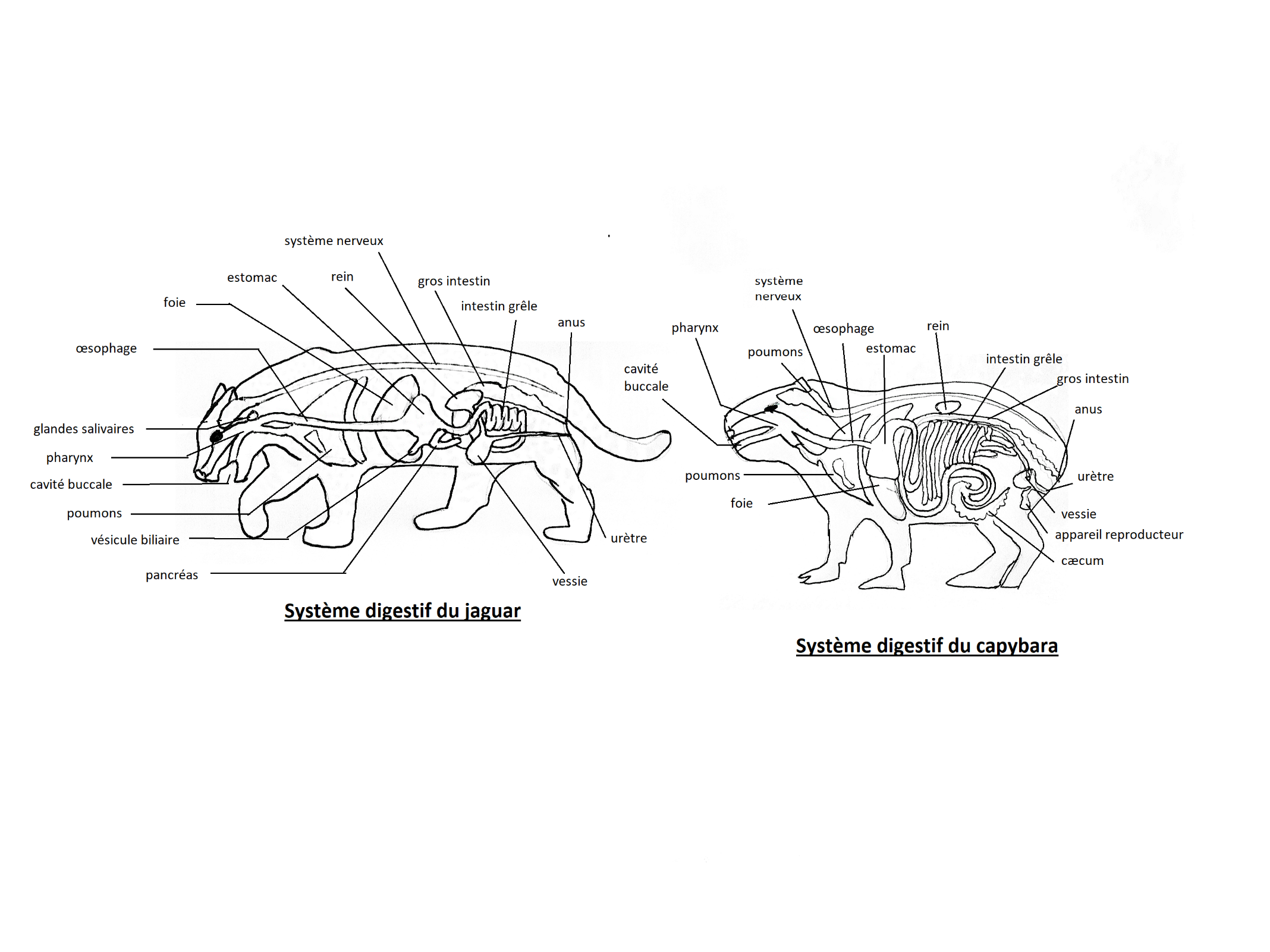 Quels sont les points communs de ces deux appareils digestifs (doc 1 et 2) ?…………………………………………………………………………………………………………………………………………………………………………………………………………………………………………………………………………….Quelles sont les différences entre ces appareils digestifs (doc 1 et 2) ?…………………………………………………………………………………………………………………………………………………………………………………………………………………………………………………………………………….À l’aide des documents 1, 2 et 3, expliquer pourquoi les systèmes digestifs des herbivores sont différents de ceux des carnivores (justifier).…………………………………………………………………………………………………………………………………………………………………………………………………………………………………………………………………………….…………………………………………………………………………………………………………………………………………………………………………………………………………………………………………………………………………….…………………………………………………………………………………………………………………………………………………………………………………………………………………………………………………………………………….…………………………………………………………………………………………………………………………………………………………………………………………………………………………………………………………………………….…………………………………………………………………………………………………………………………………………………………………………………………………………………………………………………………………………….Notion de cours ( à lire et à apprendre) :Chapitre 6 : Les grandes fonctions physiologiques dans le monde animalQuels sont les différents systèmes digestifs dans le monde animal ?Régimes alimentaires et systèmes digestifsBilan 1 : Pour vivre, se reproduire, les animaux ont besoin de consommer des nutriments*. Tous les animaux n’ont pas le même régime alimentaire (phytophage*, zoophage*) ; on observe des systèmes digestifs différents (ex : au niveau du tube digestif, au niveau de la mâchoire).